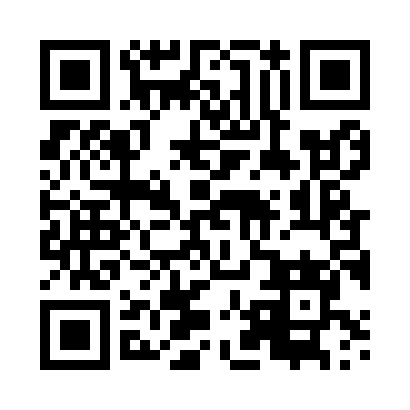 Prayer times for Nieporet, PolandWed 1 May 2024 - Fri 31 May 2024High Latitude Method: Angle Based RulePrayer Calculation Method: Muslim World LeagueAsar Calculation Method: HanafiPrayer times provided by https://www.salahtimes.comDateDayFajrSunriseDhuhrAsrMaghribIsha1Wed2:275:0412:335:418:0310:282Thu2:235:0212:335:428:0410:313Fri2:205:0012:335:438:0610:354Sat2:194:5812:335:448:0810:385Sun2:184:5612:335:458:1010:396Mon2:184:5512:325:468:1110:397Tue2:174:5312:325:478:1310:408Wed2:164:5112:325:488:1510:419Thu2:154:4912:325:498:1610:4210Fri2:154:4812:325:508:1810:4211Sat2:144:4612:325:518:1910:4312Sun2:134:4412:325:528:2110:4413Mon2:134:4312:325:538:2310:4414Tue2:124:4112:325:548:2410:4515Wed2:114:4012:325:558:2610:4616Thu2:114:3812:325:568:2710:4617Fri2:104:3712:325:578:2910:4718Sat2:104:3512:325:588:3010:4819Sun2:094:3412:325:598:3210:4820Mon2:094:3212:325:598:3310:4921Tue2:084:3112:336:008:3510:5022Wed2:084:3012:336:018:3610:5023Thu2:074:2812:336:028:3810:5124Fri2:074:2712:336:038:3910:5225Sat2:064:2612:336:038:4010:5226Sun2:064:2512:336:048:4210:5327Mon2:064:2412:336:058:4310:5428Tue2:054:2312:336:068:4410:5429Wed2:054:2212:336:068:4510:5530Thu2:054:2112:336:078:4710:5531Fri2:044:2012:346:088:4810:56